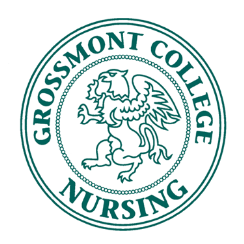 Attendance:I.  Call to order:  __1105_____					 Presenter: Vice PresidentII. Approval of Agenda for October 14, 2013			 Presenter: Vice President	Moved by: ____Catherine Gerzen______ 	    Seconded by:  _____Prof. Ngo______ III. Approval of Minutes for September 16, 2013           Moved by: ____Catherine Gerzen_____ 	Seconded by:  ______John Wyatt_____IV. Announcements							           	Presenter: OpenDebbie Bradel – Crisis Pregnancy Coordinator		-Thank you to Debbie for coming and presenting regarding the function and mission of 			Culture of Life Family Services.  They are a pro-life organization offering services to 			pregnant women considering alternatives to abortion and to those seeking guidance 			regarding natural family planning.  Their discussion sparked some discussion of our own, 		and we thank them for bringing their ideals and methods to the table.  Their contact 			information is as follows:			Debbie Bradel: dbradel@colfs.org			www.colfs.org			www.pregnantandscared.meV. Open Forum 								Presenter: Members		A. Presentation by Maire Orlando: Resolution 		-We were not able to discuss the resolution during this meeting.VI. Old Business						                 	Presenter: President/VPJamba Juice Fundraiser-The Jamba Juice fundraiser did go up, however, it was not as successful as anticipated and hoped due to the lack of a credit card reader for purchases.  See New Business section b.VII. New BusinessPhilanthropy Event – Thanksgiving Baskets 			-Poppy discussed our upcoming philanthropy project and we brainstormed a few 			ways to get the ball rolling.  Each cohort will be responsible for putting together a 		basket for a needy family in the community.  Dee is going to help us to identify 			those families by going to EOPS (Thanks Dee!).  Each cohort needs a leader to be 		in charge and get sign ups for the basket items from their cohort. The anticipated 			total cost of the basket for a family of four is 48.52.  There was also discussion of 			contacting local restaurants and bakeries for pie donations and local grocery 			stores for gift card donations.  If you would like to help with this project, please 			contact Poppy or any of the other CNSA officers.  b.   Credit card reader – motion to purchase from John Wyatt		-After the Jamba Juice fundraiser, John motioned to purchase a card reader for 			CNSA. Rashna Kowalski moved and it was seconded by Melissa Correia.  All 			members approved the motion.c.   Volunteer opportunitiesCareer Expo October 16th 9:30-1:30: Contact Professor Aliyev to volunteerNew student Orientation – November 15 0930-1100 and 1400-1500 Contact Dee if you can help out.VIII. Officer Reports		                          Presenter: Respective OfficersPresidentReport – by laws change – need to send minutes to all active members not just the officers. Scholarships available. 			-Hopefully everyone received the minutes this time!  We will change this in the 				by laws themselves in the near future.			-Poppy emphasized the availability of scholarships.  If you have any time at all, 				please apply to the scholarships that have been sent via email.  They are ripe for 				the picking! 			-Safe travels to all those going to San Jose this weekend for Convention.  Have 				fun!Vice PresidentReport – Future speakers		-According to Jen, we do not have a speaker set in stone for our November 4th meeting.  			If you have ideas or contacts, please get in touch with Jen and let her know.  As for our 			December 2nd meeting, Judy Davinson, a nurse researcher from UCSD, will be here to 			discuss her dissertation work on post intensive care syndrome.TreasurerReport	-As of the meeting, the official balance had not come into Catherine, so the balance given 	is an estimate.b.   Balance $ ___3000.00_____SecretaryReport	-Nothing to report.Fundraising-John discussed jackets and license plate frames as fundraiser ideas.  He also introduced the idea of an all-cohort dinner, possibly at a location that can allow us to also fundraise. Janean Horan proposed her family’s restaurant, and John and Janean will be working on that.  Hopefully the dinner will go up around the end of the semester.Director of Breakthrough to NursingPrerequisite Course Visits	-Katie was able to visit some of the nursing prereq courses and give a rundown of the 	nursing program and the entrance requirements.  Her talks were a successful introduction 	to the students.  Keep it up Katie!Director of MembershipReport 		-We have a sign up sheet!  Please make sure you become an official member and update 			(or add) your info to said sign up sheet.  If you have any questions regarding 				membership, please contact Melissa.Director of CommunicationsReport	-Danielle is working on a website for our CNSA chapter!  The address is 	grossmontcollegecnsa.weebly.com.  If you have any questions, comments, or concerns, 	her email is daniellesmith3@live.comIX. PropsThank you Danielle for stepping in and stepping up!X. AdjournmentMoved by:  _____________Poppy Miller_________________	Seconded by: _______________John Wyatt_____________Meeting Adjourned at: ____1233_______Executive BoardMemberPresent (Y / N)PresidentPoppy Miller YVice PresidentJen StavroYTreasurerCatherine GerzenYSecretary Sarah KranzYFundraisingJohn WyattYBoard of DirectorsDirector of Breakthrough to NursingKatie SchnautzYDirector of MembershipMelissa CorreiaYDirector of CommunicationsDanielle SmithYFacutly AdvisorsDenise AcevesAdvisorYProfessor NgoAdvisorYProxy FacultyProf. Aliyev and Prof. Babini